Муниципальное дошкольное образовательное учреждения «Д/С №103 компенсирующего вида»Отчет "Дети против огненных забав"Группа «Сказка»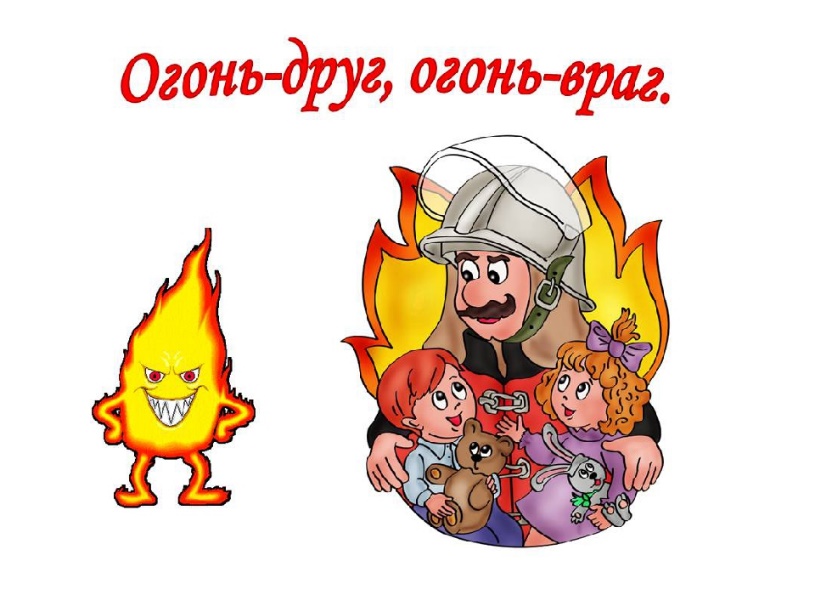 Воспитатели Пояк Т.И.                        Фадеева Е.А. Ухта 2022г 1.Занятие «От куда берется огонь»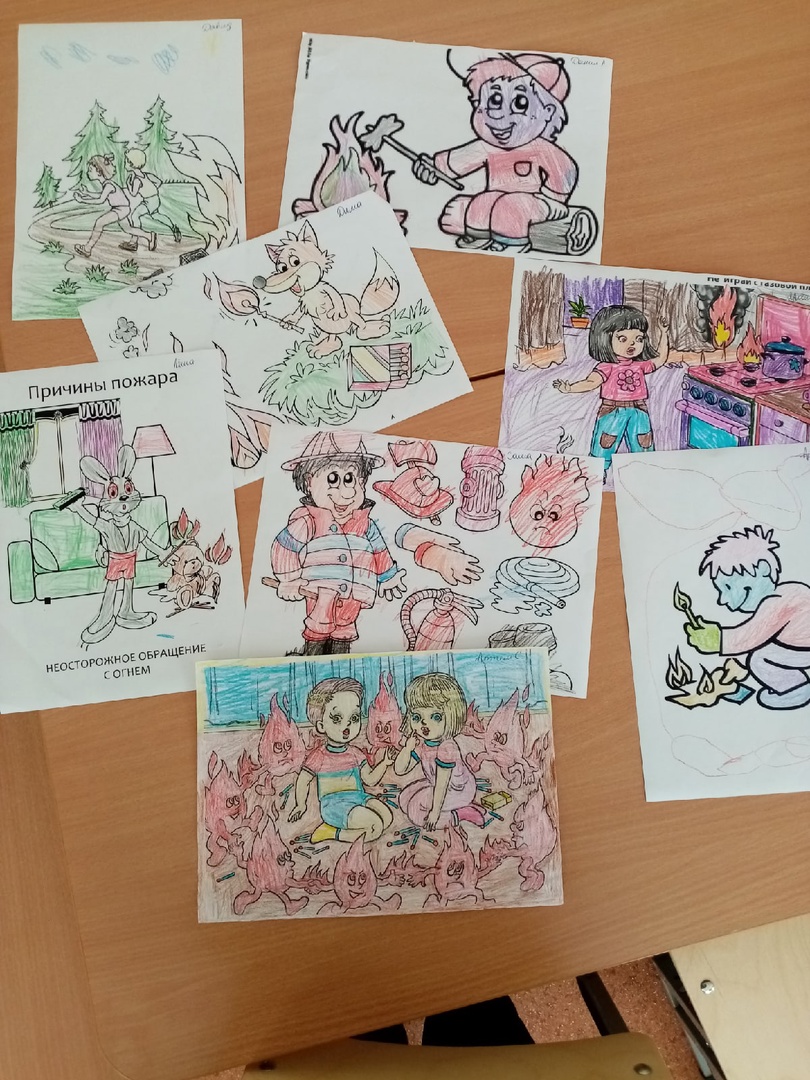 2.  Плакаты  для родителей.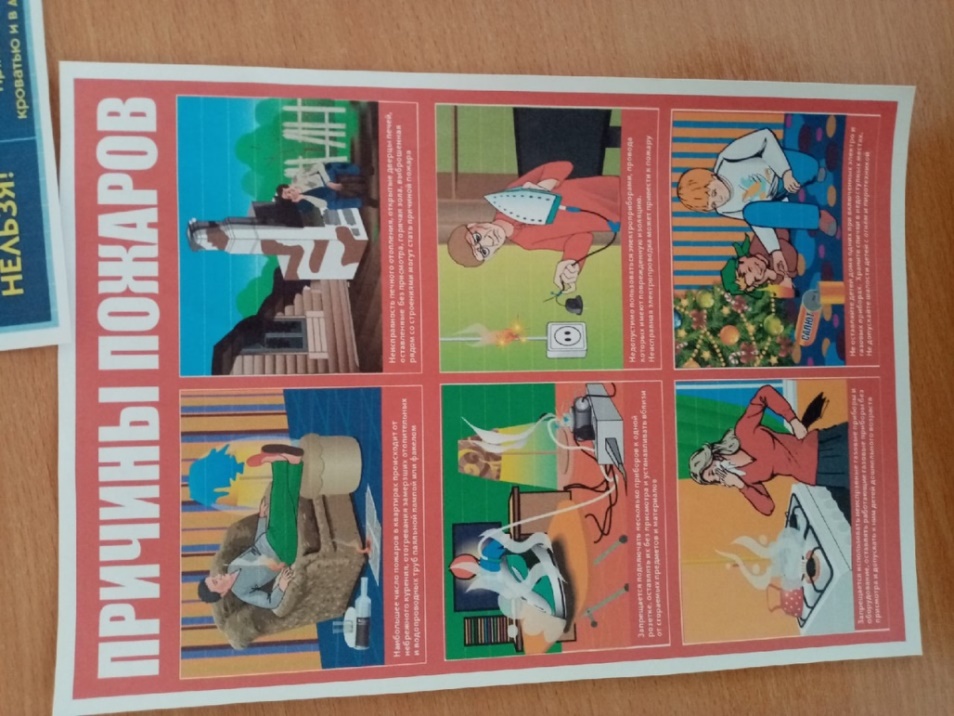 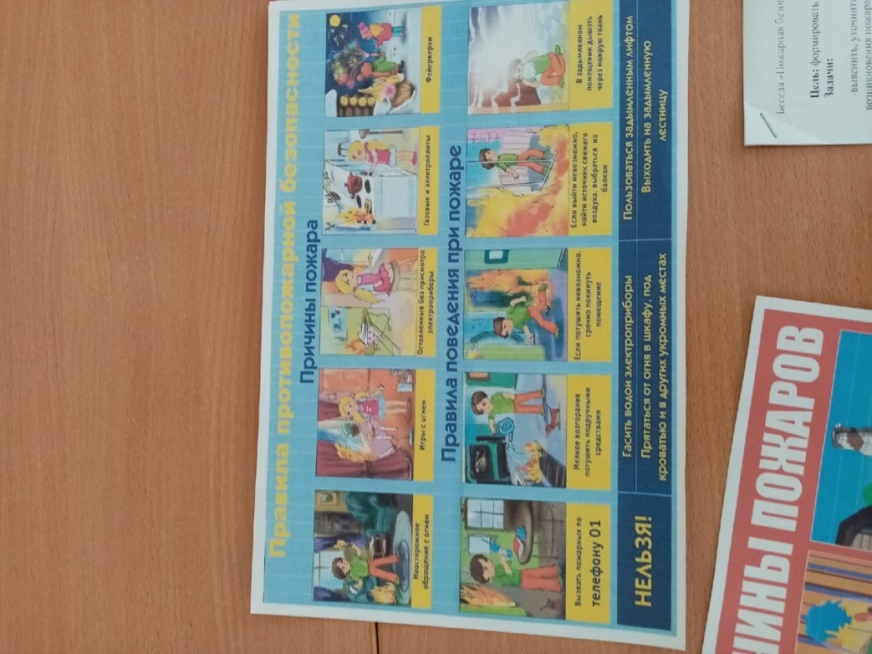 3.Памятки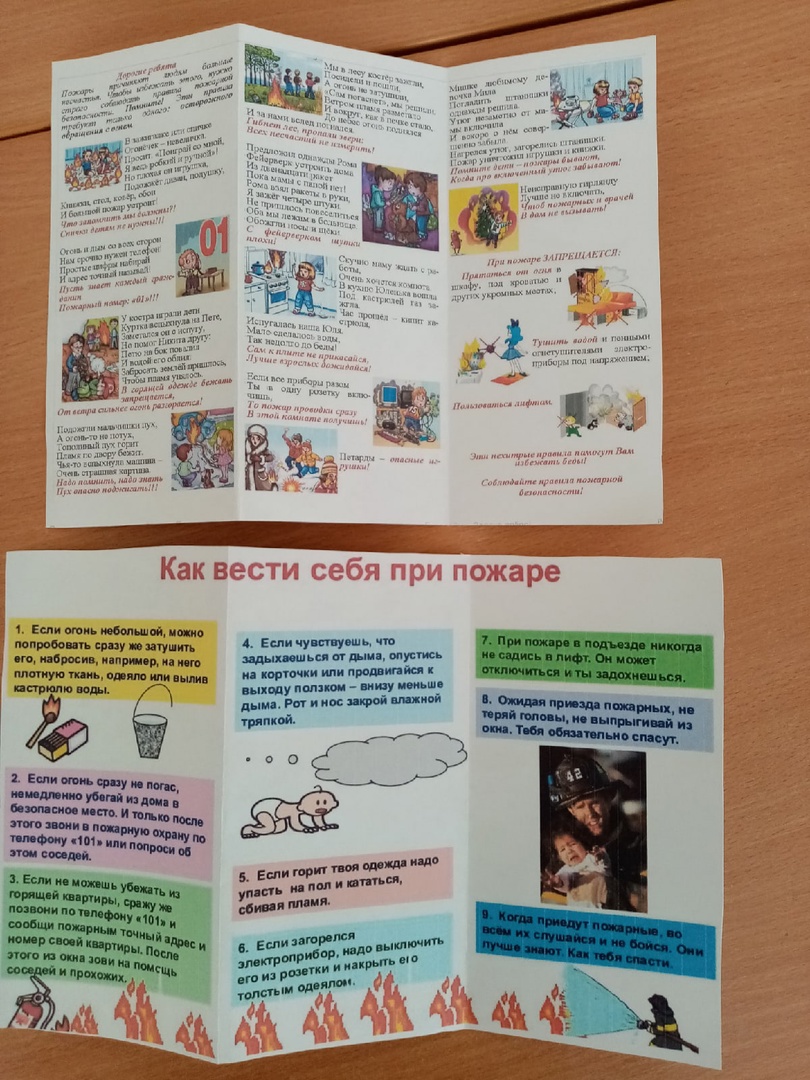 